基本信息基本信息 更新时间：2024-05-16 16:41  更新时间：2024-05-16 16:41  更新时间：2024-05-16 16:41  更新时间：2024-05-16 16:41 姓    名姓    名李相相李相相年    龄23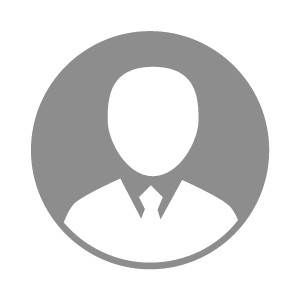 电    话电    话下载后可见下载后可见毕业院校酒泉职业技术学院邮    箱邮    箱下载后可见下载后可见学    历大专住    址住    址甘肃庆阳市甘肃庆阳市期望月薪5000-10000求职意向求职意向预混料销售员,反刍药销售员,养牛技术员预混料销售员,反刍药销售员,养牛技术员预混料销售员,反刍药销售员,养牛技术员预混料销售员,反刍药销售员,养牛技术员期望地区期望地区新疆自治区/吐鲁番地区|新疆自治区/五家渠市|新疆自治区/博州|新疆自治区/昌吉州|新疆自治区/乌鲁木齐市新疆自治区/吐鲁番地区|新疆自治区/五家渠市|新疆自治区/博州|新疆自治区/昌吉州|新疆自治区/乌鲁木齐市新疆自治区/吐鲁番地区|新疆自治区/五家渠市|新疆自治区/博州|新疆自治区/昌吉州|新疆自治区/乌鲁木齐市新疆自治区/吐鲁番地区|新疆自治区/五家渠市|新疆自治区/博州|新疆自治区/昌吉州|新疆自治区/乌鲁木齐市教育经历教育经历就读学校：酒泉职业技术学院 就读学校：酒泉职业技术学院 就读学校：酒泉职业技术学院 就读学校：酒泉职业技术学院 就读学校：酒泉职业技术学院 就读学校：酒泉职业技术学院 就读学校：酒泉职业技术学院 工作经历工作经历工作单位：天津农垦康嘉养殖有限公司 工作单位：天津农垦康嘉养殖有限公司 工作单位：天津农垦康嘉养殖有限公司 工作单位：天津农垦康嘉养殖有限公司 工作单位：天津农垦康嘉养殖有限公司 工作单位：天津农垦康嘉养殖有限公司 工作单位：天津农垦康嘉养殖有限公司 自我评价自我评价 我叫李相相，是酒泉职业技术学院畜牧兽医专业23届应届毕业生，有过一段实习经历，在实习期间，努力工作，及时发现工作中的问题，积极改进，不断的提升自己，实习期间领导给出了较好的评价。与同事相处融洽，在工作生活中互相帮助，能够很好的沟通。本人拥有较强的接受能力,能快速适应工作环境，兴趣爱好比较广泛，会积极参与各类活动，同时团队精神和责任感也比较好！本人为人诚恳、能吃苦耐劳、敢于面对挑战、做事认真负责。 我叫李相相，是酒泉职业技术学院畜牧兽医专业23届应届毕业生，有过一段实习经历，在实习期间，努力工作，及时发现工作中的问题，积极改进，不断的提升自己，实习期间领导给出了较好的评价。与同事相处融洽，在工作生活中互相帮助，能够很好的沟通。本人拥有较强的接受能力,能快速适应工作环境，兴趣爱好比较广泛，会积极参与各类活动，同时团队精神和责任感也比较好！本人为人诚恳、能吃苦耐劳、敢于面对挑战、做事认真负责。 我叫李相相，是酒泉职业技术学院畜牧兽医专业23届应届毕业生，有过一段实习经历，在实习期间，努力工作，及时发现工作中的问题，积极改进，不断的提升自己，实习期间领导给出了较好的评价。与同事相处融洽，在工作生活中互相帮助，能够很好的沟通。本人拥有较强的接受能力,能快速适应工作环境，兴趣爱好比较广泛，会积极参与各类活动，同时团队精神和责任感也比较好！本人为人诚恳、能吃苦耐劳、敢于面对挑战、做事认真负责。 我叫李相相，是酒泉职业技术学院畜牧兽医专业23届应届毕业生，有过一段实习经历，在实习期间，努力工作，及时发现工作中的问题，积极改进，不断的提升自己，实习期间领导给出了较好的评价。与同事相处融洽，在工作生活中互相帮助，能够很好的沟通。本人拥有较强的接受能力,能快速适应工作环境，兴趣爱好比较广泛，会积极参与各类活动，同时团队精神和责任感也比较好！本人为人诚恳、能吃苦耐劳、敢于面对挑战、做事认真负责。 我叫李相相，是酒泉职业技术学院畜牧兽医专业23届应届毕业生，有过一段实习经历，在实习期间，努力工作，及时发现工作中的问题，积极改进，不断的提升自己，实习期间领导给出了较好的评价。与同事相处融洽，在工作生活中互相帮助，能够很好的沟通。本人拥有较强的接受能力,能快速适应工作环境，兴趣爱好比较广泛，会积极参与各类活动，同时团队精神和责任感也比较好！本人为人诚恳、能吃苦耐劳、敢于面对挑战、做事认真负责。 我叫李相相，是酒泉职业技术学院畜牧兽医专业23届应届毕业生，有过一段实习经历，在实习期间，努力工作，及时发现工作中的问题，积极改进，不断的提升自己，实习期间领导给出了较好的评价。与同事相处融洽，在工作生活中互相帮助，能够很好的沟通。本人拥有较强的接受能力,能快速适应工作环境，兴趣爱好比较广泛，会积极参与各类活动，同时团队精神和责任感也比较好！本人为人诚恳、能吃苦耐劳、敢于面对挑战、做事认真负责。 我叫李相相，是酒泉职业技术学院畜牧兽医专业23届应届毕业生，有过一段实习经历，在实习期间，努力工作，及时发现工作中的问题，积极改进，不断的提升自己，实习期间领导给出了较好的评价。与同事相处融洽，在工作生活中互相帮助，能够很好的沟通。本人拥有较强的接受能力,能快速适应工作环境，兴趣爱好比较广泛，会积极参与各类活动，同时团队精神和责任感也比较好！本人为人诚恳、能吃苦耐劳、敢于面对挑战、做事认真负责。其他特长其他特长